แบบ – RDI 05แบบเสนอโครงการวิจัย (Research project)ทุนสนับสนุนการวิจัยและพัฒนาสำหรับนักศึกษา ระดับปริญญาตรี โท และเอก (ภาคปกติ)จากงบประมาณเงินรายได้กรอบการวิจัย     1. ประเภทเงินทุนสนับสนุนการวิจัยและพัฒนาสำหรับนักศึกษาระดับปริญญาตรี โครงการวิจัยละไม่เกิน 8,000 บาท (แปดพันบาทถ้วน)  2. ประเภทเงินทุนสนับสนุนการวิจัยและพัฒนาสำหรับนักศึกษาระดับปริญญาโท โครงการวิจัยละไม่เกิน 10,000 บาท (หนึ่งหมื่นบาทถ้วน)  3. ประเภทเงินทุนสนับสนุนการวิจัยและพัฒนาสำหรับนักศึกษาระดับปริญญาเอก 
โครงการวิจัยละไม่เกิน 20,000 บาท (สองหมื่นบาทถ้วน)1. ชื่อโครงการวิจัย	(ภาษาไทย) ระบุชื่อโครงการวิจัยภาษาไทย	(ภาษาอังกฤษ) ระบุชื่อโครงการวิจัยภาษาอังกฤษส่วนที่ 1 ลักษณะโครงการวิจัย1. ความสอดคล้องแผนยุทธศาสตร์ มหาวิทยาลัยราชภัฏสกลนคร ระยะ 5 ปี  พ.ศ. 2566 – 2570 (ภาคผนวกที่ 1)  🔿 1) ยุทธศาสตร์ที่ 1  การพัฒนาท้องถิ่นอย่างยั่งยืนด้วยการวิจัยและนวัตกรรม🔿 2) ยุทธศาสตร์ที่ 2  การผลิตบัณฑิตและพัฒนาครูให้มีคุณภาพตามมาตรฐานวิชาชีพ		🔿 3) ยุทธศาสตร์ที่ 3  การยกระดับคุณภาพการศึกษา		🔿 4) ยุทธศาสตร์ที่ 4  การพัฒนาระบบบริหารจัดการให้มีประสิทธิภาพ  ส่วนที่ 2 องค์ประกอบในการจัดทำข้อเสนอโครงการวิจัย1. ผู้รับผิดชอบ 2. สาขาวิชาการตามหลักของ OECD (ภาคผนวกที่ 2)  		⬜ 1) กลุ่มสาขาวิศวกรรมและเทคโนโลยี		⬜ 2) กลุ่มสาขาวิทยาศาสตร์ธรรมชาติ		⬜ 3) กลุ่มสาขาเกษตรศาสตร์		⬜ 4) กลุ่มสาขาวิทยาศาสตร์การแพทย์และสุขภาพ		⬜ 5) กลุ่มสาขาสังคมศาสตร์		⬜ 6) กลุ่มสาขามนุษยศาสตร์ 3. กรอบการวิจัย (ภาคผนวกที่ 3)  การวิจัยพื้นฐาน (Basic Research) การวิจัยประยุกต์ (Applied Research) การพัฒนาทดลอง (Experimental Development) 4. มาตรฐานการวิจัยที่เกี่ยวข้อง  มีการใช้สัตว์ทดลอง   การทดลองที่เกี่ยวข้องกับจริยธรรมการวิจัยในมนุษย์    การทดลองทางพันธุวิศวกรรมและเทคโนโลยีชีวภาพ   การใช้ห้องปฏิบัติการที่เกี่ยวกับสารเคมี การขอรับรองจากคณะกรรมการจริยธรรมการวิจัยในมนุษย์ ⬜ ผ่านแล้ ⬜  ยังไม่ผ่าน ⬜ อยู่ระหว่างดำเนินการ  5. คำสำคัญ (Keyword)คำสำคัญภาษาไทยคำสำคัญภาษาอังกฤษ ระบุคำสำคัญ (keywords) อย่างน้อย 3 คำ ที่มีความสำคัญต่อชื่อเรื่องหรือเนื้อหาของเรื่องที่ทำการวิจัยทั้งภาษาไทยและภาษาต่างประเทศให้ครบถ้วนทั้งนี้เพื่อประโยชน์ในการนำไปใช้ในการเลือกหรือค้นหาเอกสารที่มีชื่อเรื่องประเภทเดียวกันกับเรื่องที่ทำการวิจัยได้)6. ความสำคัญและที่มาของปัญหาที่ทำการวิจัย  แสดงให้เห็นถึงความสำคัญที่จำเป็นต้องทำการวิจัยเรื่องนี้7. วัตถุประสงค์การวิจัยระบุวัตถุประสงค์ของโครงการวิจัยอย่างชัดเจนและเรียงตามลำดับความสำคัญเป็นข้อ ๆ โดยเชื่อมโยงกับความสำคัญและที่มาของปัญหาที่ทำการวิจัย8. วิธีการดำเนินการวิจัย อธิบายขั้นตอนวิธีการทำการวิจัย เช่น การเก็บข้อมูล การกำหนดพื้นที่ ประชากรตัวอย่าง การสุ่มตัวอย่าง ขั้นตอนและวิธีการในการวิเคราะห์ข้อมูล ฯลฯ รวมทั้งระบุสถานที่ที่จะใช้เป็นที่ทำการวิจัย/เก็บข้อมูลให้ครบถ้วนและชัดเจน เพื่อประโยชน์ในการเสนอของบประมาณ9. ขอบเขตของโครงการวิจัยระบุขอบเขตของการวิจัยในเชิงปริมาณ/เชิงคุณภาพ ที่เชื่อมโยงกับปัญหาที่ทาการวิจัยแต่ไม่สามารถกำหนดโดยตรงในชื่อโครงการวิจัยและวัตถุประสงค์ของโครงการวิจัยได้10. กรอบแนวคิดของโครงการวิจัยระบุกรอบแนวคิดของโครงการวิจัย11. แนวคิด ทฤษฎี และสมมติฐานงานวิจัย 	ระบุแนวคิด ทฤษฎี และสมมติฐานงานวิจัย12. เอกสารอ้างอิงของโครงการวิจัยระบุเอกสารอ้างอิงของโครงการวิจัย13. ระยะเวลาดำเนินการ.......................................... เดือน 14. งบประมาณที่เสนอขอทั้งโครงการ ............................................ บาท	รายละเอียดงบประมาณโดยแยกตามงบประเภทต่าง ๆ ให้ชัดเจน โดยแยกเป็นหมวดดังนี้ หมวดค่าตอบแทน หมวดค่าใช้สอย หมวดค่าวัสดุ  การตั้งงบประมาณทุกรายการควรประมาณการให้เหมาะสมกับระเบียบวิธีวิจัยโดยอ้างอิงตามประกาศมหาวิทยาลัยราชภัฏสกลนคร เรื่อง หลักเกณฑ์การพิจารณาทุนสนับสนุนการวิจัยและการเบิกจ่ายทุนสนับสนุนการวิจัย พ.ศ. 2563 (ภาคผนวกที่ 4)15.สถานที่ทำวิจัย  16. ประโยชน์ที่คาดว่าจะได้รับระบุประโยชน์ที่คาดว่าจะได้รับ17. ผลผลิต (Output) และตัวชี้วัดหมายเหตุ	1. กรอกข้อมูลเฉพาะผลผลิตที่โครงการคาดว่าจะได้รับและสามารถทำได้จริง 	2. ผลผลิต คือ ผลที่เกิดขึ้นทันทีเมื่อจบโครงการ และเป็นผลโดยตรงจากการดำเนินโครงการ ซึ่งได้ระบุไว้ในกิจกรรมของโครงการ 18. ผลลัพธ์ (Outcome) ที่คาดว่าจะได้ตลอดระยะเวลาโครงการ ระบุปริมาณของผลที่เกิดขึ้นหรือผลต่อเนื่องจากผลผลิตที่มีต่อผู้มีส่วนได้ส่วนเสียและ/หรือผู้ใช้อาทิชุมชนองค์กรประเทศสภาพแวดล้อมในเชิงปริมาณและคุณภาพทั้งนี้ควรจัดทำแผนถ่ายทอดเทคโนโลยีหรือผลการวิจัยสู่กลุ่มเป้าหมายดังกล่าวและต้องระบุตัวชี้วัดที่แสดงถึงการบรรลุเป้าหมายในระดับผลลัพธ์ที่เกิดขึ้นในด้านความประหยัด ประสิทธิภาพประสิทธิผลทั้งเชิงปริมาณ เชิงคุณภาพ19 . ผลกระทบ (Impact) ที่คาดว่าจะได้รับ (หากระบุเป็นตัวเลขได้ โปรดระบุ)20. การตรวจสอบทรัพย์สินทางปัญญาหรือสิทธิบัตรที่เกี่ยวข้อง (โปรดระบุ) ⬜  ไม่มีการตรวจสอบทรัพย์สินทางปัญญา และ/หรือ สิทธิบัตรที่เกี่ยวข้อง ⬜ ตรวจสอบทรัพย์สินทางปัญญาแล้ว ไม่มีทรัพย์สินทางปัญญา และ/หรือ สิทธิบัตรที่เกี่ยวข้อง ⬜ ตรวจสอบทรัพย์สินทางปัญญาแล้ว มีทรัพย์สินทางปัญญา และ/หรือ สิทธิบัตรที่เกี่ยวข้องรายละเอียดทรัพย์สินทางปัญญาที่เกี่ยวข้อง21. ชี้แจงอื่น ๆ (ถ้ามี)	ข้าพเจ้าขอรับรองว่าข้อความข้างต้นเป็นจริงทุกประการ และยอมรับผลการตัดสินของมหาวิทยาลัยถือเป็นข้อยุติลงชื่อ....................................................................	     (ระบุ ชื่อ-สกุล หัวหน้าโครงการ)                                                                                    หัวหน้าโครงการวิจัย							         คลิกที่นี่เพื่อใส่วันที่                                     22. คำรับรองของอาจารย์ที่ปรึกษาผู้ควบคุม และดูแลนักศึกษาที่เสนอขอรับทุนสนับสนุนการวิจัย จากมหาวิทยาลัยราชภัฏสกลนคร 					ลงชื่อ....................................................อาจารย์ที่ปรึกษา					       (ระบุ ชื่อ-สกุล หัวหน้าโครงการ)						 คลิกที่นี่เพื่อใส่วันที่ส่วนที่ 2 ประวัติผู้วิจัยหัวหน้าโครงการวิจัย1. ชื่อ – นามสกุล (ภาษาไทย) คำนำหน้าชื่อ ชื่อ – สกุล    ชื่อ  - นามสกุล (ภาษาอังกฤษ) คำนำหน้าชื่อภาษาอังกฤษ ชื่อ – สกุลภาษาอังกฤษ2. หน่วยงานที่สังกัด	คณะ เลือกรายการ  สาขาวิชา  ระบุสาขาวิชา  ชั้นปี  เลือกชั้นปี3. อีเมล  ระบุอีเมล4. หมายเลขโทรศัพท์  ระบุหมายเลขโทรศัพท์ผู้ร่วมโครงการวิจัยคนที่ 11. ชื่อ – นามสกุล (ภาษาไทย) คำนำหน้าชื่อ ชื่อ – สกุล    ชื่อ  - นามสกุล (ภาษาอังกฤษ) คำนำหน้าชื่อภาษาอังกฤษ ชื่อ – สกุลภาษาอังกฤษ2. หน่วยงานที่สังกัด	คณะ เลือกรายการ  สาขาวิชา  ระบุสาขาวิชา  ชั้นปี  เลือกชั้นปี3. อีเมล  ระบุอีเมล4. หมายเลขโทรศัพท์  ระบุหมายเลขโทรศัพท์ผู้ร่วมโครงการวิจัยคนที่ 21. ชื่อ – นามสกุล (ภาษาไทย) คำนำหน้าชื่อ ชื่อ – สกุล    ชื่อ  - นามสกุล (ภาษาอังกฤษ) คำนำหน้าชื่อภาษาอังกฤษ ชื่อ – สกุลภาษาอังกฤษ2. หน่วยงานที่สังกัด	คณะ เลือกรายการ  สาขาวิชา  ระบุสาขาวิชา  ชั้นปี  เลือกชั้นปี3. อีเมล  ระบุอีเมล4. หมายเลขโทรศัพท์  ระบุหมายเลขโทรศัพท์ชื่อ – สกุลตำแหน่งในโครงการสัดส่วนการมีส่วนร่วมเวลาที่ทำวิจัย(ชั่วโมง/สัปดาห์)ชื่อ – สกุลหัวหน้าโครงการวิจัยชื่อ – สกุลผู้ร่วมวิจัยเดือน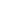 123456789101112รายละเอียดกิจกรรม123456789101112ลำดับรายการงบประมาณ (บาท)1.งบดำเนินการ(ผลรวมงบ (1.1 +1.2 + 1.3 +...)1.1 ค่าตอบแทน (ชี้แจงรายละเอียด พร้อมแจกแจงเป็นตัวคูณ)- ค่าตอบแทนอาจารย์ที่ปรึกษา- ค่าตอบแทนกลุ่มตัวอย่าง/ผู้ให้ข้อมูล- ......1.2 ค่าใช้สอย (ชี้แจงรายละเอียด พร้อมแจกแจงเป็นตัวคูณ)- …....1.3 ค่าวัสดุ (ชี้แจงรายละเอียด พร้อมแจกแจงเป็นตัวคูณ) - ......                    รวมงบประมาณ   (ตัวอย่าง) งบประมาณในการดำเนินการวิจัยจำนวนเงิน (บาท)1. ค่าตอบแทน     1.1  ค่าตอบแทนที่ปรึกษางานวิจัยและผู้เชี่ยวชาญตรวจเครื่องมือ (เช่น จำนวน 1 คน x 600 บาท เป็นเงิน 600 บาท)     1.2  ค่าตอบแทนผู้ให้ข้อมูล (เช่น ผู้ตอบแบบสอบถาม/สัมภาษณ์/ประชุมกลุ่มย่อย จำนวน 1 คน x 100 บาท/แบบสอบถาม/แบบสัมภาษณ์ เป็นเงิน 100 บาท)2. ค่าใช้สอย      2.1  ค่าจ้างเหมาถ่ายเอกสาร (เช่น จำนวน 100 แผ่น x 50 สตางค์ เป็นเงิน 50 บาท)     2.2  ค่าพิมพ์รูปเล่มรายงาน และปริ้นในรูปแบบเอกสาร (ไม่เกินหน้าละ 25 บาท เบิกจ่ายตามที่จ่ายจริงตามความจำเป็นและเหมาะสมประหยัด เช่น จำนวน 100 แผ่น x 15 บาท เป็นเงิน 1,500 บาท)     2.3  ค่าจ้างเหมาเข้าเล่ม/จัดทำเล่มสมบูรณ์ (เบิกจ่ายตามที่จ่ายจริง เช่น จำนวน 2 เล่ม x 150 บาท เป็นเงิน 300 บาท)     2.4  ค่าใช้งานห้องปฏิบัติการ ( เช่น จำนวน 6 ชั่วโมง x 150 บาท เป็นเงิน 900 บาท)3. ค่าวัสดุ    3.1  ค่าวัสดุสำนักงาน (เช่น กระดาษ จำนวน 8 รีม x 100 บาท เป็นเงิน 800 บาท)      3.2  ค่าสารเคมี (เช่น โซเดียมฟลูออไรด์ขนาด 100 กรัม จำนวน 4 ขวด x 350 บาท เป็นเงิน 1,400 บาท)   3.3  ค่าวัสดุคอมพิวเตอร์ (เช่น ตลับหมึกปริ้นเตอร์รุ่น HP 1020 จำนวน 1 กล่อง ๆละ 2,500 บาท 
เป็นเงิน 2,500 บาท)600100501,5001509008001,4002,500รวม8,000จังหวัดอำเภอตำบลหมู่บ้านพื้นที่ที่ทำวิจัยชื่อสถานที่ผลผลิตที่คาดว่าจะได้รับผลผลิตที่คาดว่าจะได้รับจำนวนรายละเอียดของผลผลิตปีที่นำส่งผลผลิตองค์ความรู้การพัฒนากำลังคนนักเรียนการพัฒนากำลังคนนศ.ระดับปริญญาตรีการพัฒนากำลังคนนศ.ระดับบัณฑิตศึกษาการพัฒนากำลังคนนักวิจัยเชิงปฏิบัติการ (พื้นฐาน, R&D)การพัฒนากำลังคนนักวิจัยชุมชนท้องถิ่นการพัฒนากำลังคนนักวิจัยภาคเอกชนการพัฒนากำลังคนนักวิชาการอิสระผลงานตีพิมพ์ระดับชาติ (ระบุฐานข้อมูลที่ตีพิมพ์)ผลงานตีพิมพ์นานาชาติ (ระบุฐานข้อมูลที่ตีพิมพ์)หนังสือBook chapter ระดับชาติหนังสือBook chapter ระดับนานาชาติหนังสือหนังสือเล่มระดับชาติหนังสือหนังสือเล่มระดับนานาชาติการประชุมเผยแพร่ผลงาน/สัมมนาระดับชาตินำเสนอแบบปากเปล่าการประชุมเผยแพร่ผลงาน/สัมมนาระดับชาตินำเสนอแบบโปสเตอร์การประชุมเผยแพร่ผลงาน/สัมมนาระดับนานาชาตินำเสนอแบบปากเปล่าการประชุมเผยแพร่ผลงาน/สัมมนาระดับนานาชาตินำเสนอแบบโปสเตอร์ยื่นขอตำแหน่งทางวิชาการชำนาญการ เชี่ยวชาญที่สูงขึ้นได้ชื่อผลลัพธ์จำนวนรายละเอียดของผลลัพธ์(ตามวัตถุประสงค์)ชื่อผลงานลักษณะผลงานกลุ่มเป้าหมาย/ผู้ใช้ประโยชน์สถานที่ผลกระทบที่คาดว่าจะได้รับหมายเลขทรัพย์สินทางปัญญาประเภททรัพย์สินทางปัญญาชื่อทรัพย์สินทางปัญญาชื่อผู้ประดิษฐ์ชื่อผู้ครอบครองสิทธิระบุหมายเลขทรัพย์สินทางปัญญาระบุประเภททรัพย์สินทางปัญญาระบุชื่อทรัพย์สินทางปัญญาระบุชื่อผู้ประดิษฐ์ระบุชื่อผู้ครอบครองสิทธิ